PROPOSITION D’HORAIRE POUR L’ENSEIGNEMENT À DISTANCE À L’ÉDUCATION PRÉSCOLAIRE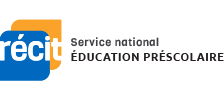 RAPPELS POUR L’ENSEIGNANTE :- But premier : garder le contact avec les enfants et les familles.- Il n’est pas nécessaire d’envoyer une planification détaillée, un horaire simple suffit.- Penser aux parents qui ont d’autres obligations : éviter qu’ils aient à se connecter plus de 2-3 fois dans la journée.Proposition d’horaire à personnaliser* Ajouter vos périodes de disponibilité pour le suivi personnalisé (rencontres avec certains enfants ou parents) afin de totaliser 2,18 h par jour. Source des pictogrammes :https://www.flaticon.comTâche de l’enseignanteTâche de l’enseignanteTâche de l’enseignanteACTIVITÉS DE FORMATION ET D’ÉVEILSUIVI PERSONNALISÉPLANIFICATION11,5 h (2h18/jour)11,5 h (2h18/jour)9 h Enseignement synchrone (en majorité) ou asynchrone :
il n’y a pas de prescription minimale pour l’enfant de maternelle pour le temps passé en ligne, alors prévoir des périodes en sous-groupes;prévoir de courtes périodes (maximum 45 minutes) devant l’écran.Disponibilité derrière l’écran, au téléphone ou par écrit pour des suivis personnalisés. Implication/tâche de l’enfant :Implication/tâche de l’enfant :Implication/tâche de l’enfant :VISIOCONFÉRENCESSUIVI PERSONNALISÉTRAVAIL AUTONOMEUne ou deux connexions en grand groupe.Une ou deux connexions en sous-groupe.Au besoin (avec ou sans ses parents).2h par semaine (24 minutes par jour environ).LUNDIMARDIMERCREDIJEUDIVENDREDI20/30 minutesgrand groupe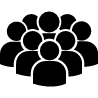 Transition/pause/toilettes/collationTransition/pause/toilettes/collationTransition/pause/toilettes/collationTransition/pause/toilettes/collationTransition/pause/toilettes/collationTransition/pause/toilettes/collation30/45 minutessous-groupe A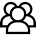 Transition/pause/toilettes/collationTransition/pause/toilettes/collationTransition/pause/toilettes/collationTransition/pause/toilettes/collationTransition/pause/toilettes/collationTransition/pause/toilettes/collation30/45 minutessous-groupe BTransition/pause/toilettes/collationTransition/pause/toilettes/collationTransition/pause/toilettes/collationTransition/pause/toilettes/collationTransition/pause/toilettes/collationTransition/pause/toilettes/collation30/45 minutessous-groupe C Dîner Dîner Dîner Dîner Dîner Dîner30/45 minutesgrand groupe